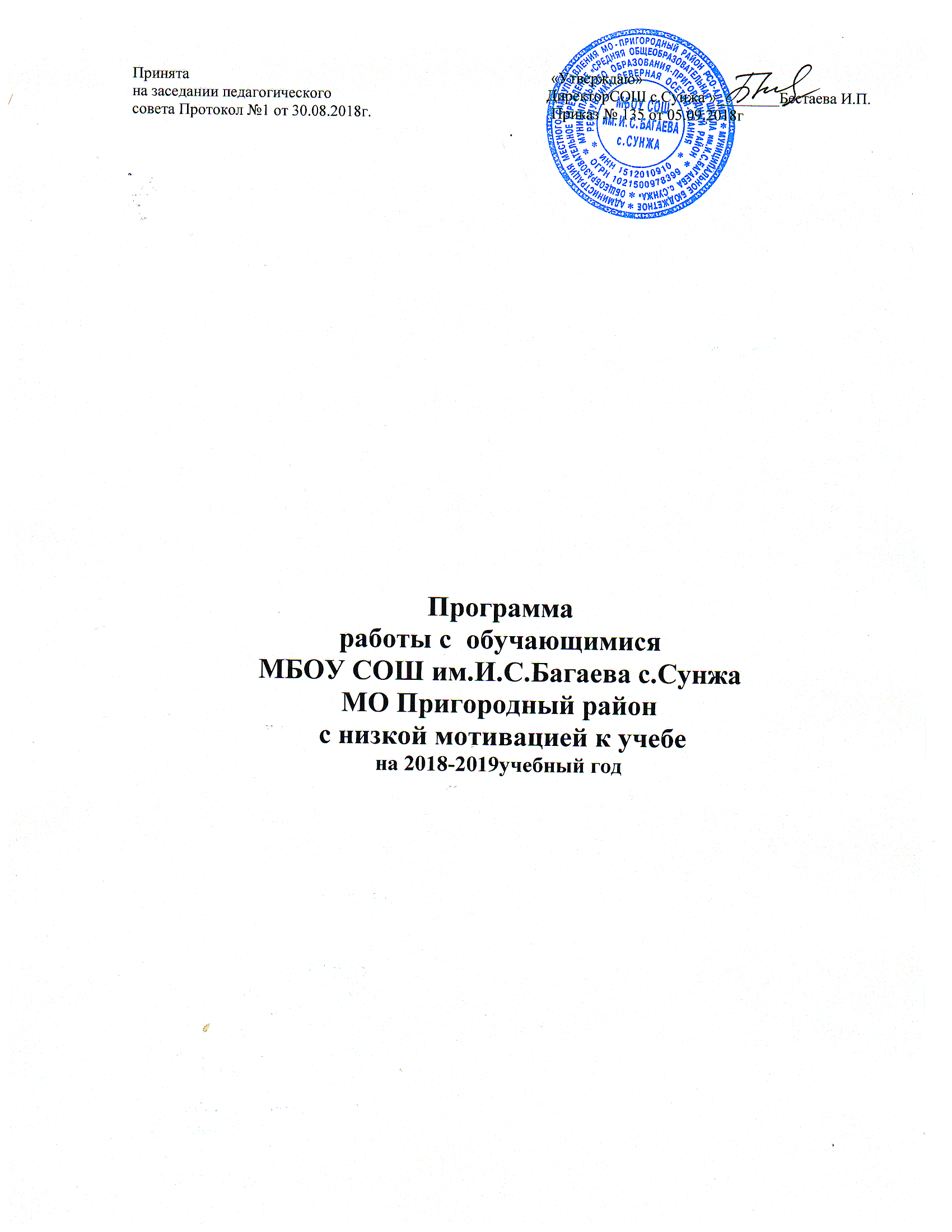 Цель программы: организовать работу педагогического коллектива школы, направив ее на обеспечение успешного усвоения базового уровня образования учащимися, имеющими низкую учебную мотивацию.Информационно-аналитическая деятельность.Организационная деятельность:Задачи:выявить учащихся, составляющих «группу риска» на текущий учебный год;организовать в школе деятельность  для дифференцированного подхода в процессе обучения;создать комфортные условия для работы учащихся, имеющих низкую мотивацию.П. Организационно-исполнительская деятельность.Работа с педагогическими кадрами.оранизация помощи, обеспечивающей успешность учащимся в учебной деятельности;контроль за организацией рабочего места учащихся в учебное время;создание ситуации успеха в учебной деятельности; Ш. Мотивационно-целевая деятельность.Работа с учащимисяЗадачи:создание комфортных условий на уроке и в системе дополнительного образованияобеспечение учащихся алгоритмом выполнения всех видов письменных заданий, работы с книгой по заданию учителя, устного ответа;контроль за организацией рабочего места в учебное время.1У. Психолого-педагогическое сопровождение учащихся, требующих особого внимания.Задачи:формирование развивающего образа жизни личности в школе;обеспечение полноценного личностного, интеллектуального и профессионального развития учащихся на каждом возрастном этапе;обеспечение индивидуального подхода к каждому учащемуся;психолого-педагогическое изучение детей;консультирование родителей (лиц, их заменяющих), по вопросам воспитания детей, создания благоприятного климата.Работа с родителями.Задачи:осуществление взаимодействия между семьей и школой с целью организации совместных действий для решения проблемы успешности обучения учащихся. Рекомендации нейропсихофизиологов  Никогда не забывайте, что перед вами не просто ребенок,  мальчик или девочка с присущими им  особенностями восприятия, мышления, эмоций. Воспитывать, обучать и даже любить их надо по-разному. Но обязательно очень любить.Никогда не сравнивайте мальчиков и девочек, не ставьте одних в пример другим: они разные даже по биологическому возрасту – девочки обычно старше ровесников-мальчиков.Не забывайте, что мальчики и девочки по-разному видят, слышат, осязают, по-разному воспринимают пространство и ориентируются в нем, а главное – по –разному осмысливают все, с чем сталкиваются в этом мире. И, уж конечно, не так, как мы – взрослые.Помните, что, когда женщина воспитывает и обучает мальчиков (а мужчина – девочек), ей мало пригодится собственный детский опыт и сравнивать себя в детстве с ними – неверно и бесполезно.Не переусердствуйте, требуя от мальчиков аккуратности и тщательности выполнения вашего задания.Старайтесь, давая задания мальчикам как в детском саду, в школе, так и в быту, включать в них момент поиска, требующий сообразительности. Не надо заранее рассказывать и показывать, что и как делать. Следует подтолкнуть ребенка к тому, чтобы он сам открыл способ решения, пусть даже наделав ошибок.С девочками, если им трудно, надо вместе до начала работы разобрать принцип выполнения задания, что и как надо сделать. Вместе с тем девочек надо постепенно учить действовать самостоятельно, а не только заранее известным схемам (работу по дому выполнять точно, как мама, в школе решать типовые задачи, как учили на уроке), подталкивать к поиску собственных решений незнакомых, нетиповых заданий.Не забывайте, не только рассказывать, но и показывать. Особенно это важно для мальчиков.Никогда не ругайте ребенка обидными словами за неспособность что-то понять или сделать, глядя на него при этом с высоты своего авторитета. Это сейчас он знает и умеет хуже вас. Придет время, и, по крайней мере, каких-то областях, он будет знать и уметь больше вас. А если тогда он повторит в ваш адрес те же слова, что сейчас говорите вы ему?Помните, что мы часто недооцениваем эмоциональную чувствительность и тревожность мальчиков.Если вам надо отругать девочку, не спешите высказывать свое отношение к ней – бурная эмоциональная реакция помешает ей понять, за что ее ругают. Сначала разберите, в чем ее ошибка.Ругая мальчика, изложите кратко и точно, чем вы недовольны, так как он не может долго удерживать эмоциональное напряжение. Его мозг как бы отключит слуховой канал, и ребенок перестанет вас слушать и слышать.Не переучивайте насильно левшу – дело не в руке, а в устройстве мозга.Прежде чем ругать ребенка за неумение, попытайтесь понять причину его затруднений.Внимательно и терпеливо относитесь к ошибкам, связанным с ассиметрией письма и чтения: зеркальное письмо, чтение и письмо справа налево. Дайте ребенку время перестроиться, если общепринятое направление ему не свойственно.При необычном написании ребенком букв проверьте, не связано ли это с предпочтением им направления по часовой стрелке. Если это предпочтение очень выражено, оставьте ребенка в покое.Помните, что, кроме обычного положения авторучки при письме, существует еще письмо «крюком» и параллельно строчке, которое является естественным и нормальным для некоторых детей. Переучивание чревато очень тяжелыми последствиями.Помните, что есть дети, для которых общепринятое положение тетрадки при письме опасно6 подберите для такого ребенка положение листа бумаги индивидуальноЗнайте, что девочки могут капризничать, казалось бы, без причины или по незначительным поводам из-за усталости (истощение правого, «эмоционального полушария мозга). Мальчики в этом случае истощаются интеллектуально (снижение активности левого, «рационально-логического полушария). Ругать их за это не только бесполезно, но и безнравственно.Будьте терпеливы и внимательны к левше, помните, что он эмоционален и раним.Обучая  левшу, старайтесь сделать процесс обучения ярким и красочным, привлекайте наглядные пособия, чтобы он мог обучаться не только ушами, но и глазами и руками, не только через слова, сколько через предметы.Не переусердствуйте с соблюдением режима, если у вас ребенок левша – для него жесткое следование режиму может быть непомерно трудным.Берегите левшу от чрезмерных  нервных нагрузок, будьте осторожны и тактичны, наказывая или ругая его.Не старайтесь сделать левшу таким, как все, больше доверяйте его природе. Его уникальность, непохожесть на других – это его достоинство.Не обвиняйте ребенка в неумении, а помогайте ему найти пути решения проблемы.Не сравнивайте ребенка с другими, хвалите за его успехи и достижения.Помните, что при поступлении ребенка в школу его цели и мотивы отличаются от целей и мотивов взрослого: ребенок еще не в состоянии ставить познавательные цели.Учитесь вместе с ребенком, объединяйтесь с ним против объективных трудностей, станьте его союзником, а не противником или сторонним наблюдателем.При первых неудачах не нервничайте сами и не нервируйте ребенка. Пытайтесь выяснить объективные причины трудностей и смотреть в будущее с оптимизмом.Старайтесь ориентировать программу и методику обучения на конкретного ребенка или конкретную группу детей так, чтобы можно было максимально раскрыть их возможности, опереться на свойственный им тип мышления.Проведите «ревизию» ошибок ребенка при письме, чтобы понять, с чем связаны его трудности: с плохим фонетическим слухом, низкой слуховой или зрительной памятью, с тем, что не формируется зрительный образ слова, или с чем-то другим.  Имейте в виду, что педагог, который ругает ребенка за то, что он чего-то не знает или не умеет, подобен врачу, который ругает больного за то, что тот болен.Необходимо знать, что успешность обучения ребенка по той или иной методике зависит от того, какой тип функциональной организации мозга присущ именно этому ребенку, т.е. на какой тип мозга, а значит, и тип мышления рассчитана данная методика.Не думайте, что конкурсный отбор в школу – возможность действительно отобрать лучших. Все зависит от набора тестов. Может быть, удастся отобрать самых «удобных» для учителей, а может, и этого не получится.Постарайтесь не разрушать так называемую врожденную грамотность», если ее основы от природы заложены в ребенке.Пытаясь добиться грамотного письма от конкретного ребенка, ищите именно его неграмотности, анализируйте его ошибки. В противном случае ваши усилия могут быть мимо цели и даже разрушать не немногие островки грамотности, которые есть у данного ребенка.Если у вас трудности в общении с ребенком, если вы не понимаете друг друга, не спешите обвинять его в этом. Возможно, у вас разные типы функциональной организации мозга, а значит, вы по-разному мыслите, воспринимаете, чувствуете, т.е. дело  не только в ребенке, но и в вас. Он не плохой, а простой другой(!!!).Не забывайте, что ваша оценка поведения или каких-то результатов деятельности ребенка всегда субъективна. И всегда может найтись кто-то, кто увидит в этом ребенке то хорошее, чего не заметили вы.Мы часто любим в ребенке результаты своих трудов. Но если результатов нет, виноват не ребенок, а мы, потому что не сумели его научить. Бойтесь списывать свою некомпетентность, свои неудачи на ребенка. К сожалению, мы любим тех, кого умеем научить.Постарайтесь, чтобы главным для вас стало даже не столько научить чему-то, сколько сделать так, чтобы ребенок захотел научиться, не потерял интерес к учебе, почувствовал вкус к познанию нового, неизвестного, непонятного.Помните: для ребенка что-то не уметь, чего-то не знать – это нормальное положение вещей. На то он и ребенок. Этим нельзя попрекать. Стыдно самодовольно демонстрировать перед ребенком свое превосходство в знаниях.Приводя ребенка в первый класс, необходимо отчетливо понимать, что для него должны меняться не только место пребывания, режим и вид деятельности, но и вся шкала ценностей, которую он создал за свои 7 лет. То, что приветствовалось в семье или детском саду, в школе может оказаться нежелательным. Такая смена психологически очень трудна.Имея дело с первоклассниками, учитывайте тот факт, что воспитатель детского сада и школьный учитель могут видеть одного и того же ребенка совершенно по-разному. Для ребенка эта смена отношения к себе может быть очень бесполезной – он дезориентирован, он не понимает, что же теперь «хорошо», а что «плохо». Поддержите его в этой трудной ситуации.Ребенок не должен панически бояться ошибиться. Невозможно научиться чему-то, не ошибаясь. Старайтесь не выработать у ребенка страха перед ошибкой. Чувство страха – плохой советчик. Оно подавляет инициативу, желание учиться да и просто радость жизни и радость познания.Не обольщайтесь – вы не идеал, а значит, не образец для подражания во всем и всегда. Поэтому не заставляйте ребенка быть похожим на вас.Признайте за ребенком право на индивидуальность, право быть другим.Для успешного обучения мы должны превратить свои требования в «хотения» ребенка.Запомните: маленькие дети не бывают ленивыми. «Леность» ребенка – сигнал неблагополучия в вашей педагогической деятельности, в избранной вами методике работы с ним.Не забывайте, что без взрослого, без человеческого общения никакие высшие психические функции (потенциально заложенные в мозгу к моменту рождения ребенка) развиться не могут.Бойтесь появления у ребенка опыта «выученной  беспомощности»Старайтесь не преподносить детям истину, а учите находить ее. Всячески стимулируйте, поддерживайте, возвращайте  самостоятельный поиск ребенка.Для гармоничного развития необходимо, чтобы ребенок учился по-разному осмысливать учебный материал (логически, образно, интуитивно).Никогда не забывайте, что мы еще очень мало знаем о том как несмышленое дитя превращается во взрослого человека. Есть множество тайн в развитии мозга и психики, которые пока недоступны  нашему пониманию. Поэтому главной своей заповедью сделайте – «не навреди».Приложение №2Рекомендациипо организации работы с учащимися, имеющими низкие учебные возможности.Еще древние мудрецы говорили: «Увидеть и понять проблему – наполовину решить ее, если же не видишь проблему, это значит, что она в тебе самом». Актуальная проблема многих образовательных учреждений на современном этапе развития школы – «не потерять», «не упустить учащихся с низкими учебными возможностями, с психогенетической индивидуальностью. Для ведения продуктивного учебно-воспитательного процесса с целью получения позитивных результатов целесообразно разработать в школе направления деятельности по организации работы с отстающими учащимися.ЗАДАЧИ:☼ создать условия для эффективного обучения и развития   учащихся с низкими учебными возможностями, освоения базовых программ (управленческие задачи).☼ сформировать умения и навыки учебной деятельности у учащихся с низкими учебными возможностями, развить навыки самообучения, самовоспитания, самореализации (личностные задачи).В результате успешной реализации данных направлений учащиеся с низкими учебными возможностями будут способны осуществлять самостоятельную учебную деятельность, адаптироваться в социуме, осваивать образовательные программы с учетом склонностей, интересов и индивидуальных особенностей.Приложение  №1Как стимулировать желание учиться?       Педагоги часто жалуются: дети не хотят учиться. В чем причина? Есть  причины более или менее типичные, на которые надо обратить внимание.Неумение учиться и преодолевать трудности познавательной деятельности.      Учение – это деятельность, требующая специальных умений и навыков, а также немалой силы воли. Усидчивость, умение читать и понимать текст, навыки запоминания, счета, математических операций, наблюдательность, твердость руки и владение письмом, аккуратность, ловкость, чувство ритма и музыкальный слух, внимательность, достаточный запас слов, начитанность, умение слушать и складно говорить, терпение, настойчивость, целеустремленность, умения и навыки сотрудничества с окружающими, чувство ответственности – вот лишь часть тех умений, навыков и качества, без которых трудно даже невозможно добиться успеха в учении. Эти качества совершенствуются вплоть до выпуска из школы. Основной этот набор необходим и школьникам к моменту окончания начальной школы. И если  учителя и родители не научили детей и не привили им соответствующие навыки, учение становится затем очень трудным делом.Громадность школьного материала, который нужно усвоить и запомнить       Попытка вникнуть в память и сознание школьников весь материал, объявленный обязательным, приводит к чрезвычайной перегрузке, усталости и сопротивлению детей.       Педагоги часто пытаются организовать деятельность без опоры на желания и мотивы участников этой деятельности. Громадный познавательный материал требуется освоить за сравнительно небольшой временной период. Вот в этом и состоит одна из серьезных причин неделания многих детей учиться.Отвлекающие факторы полнокровной детской жизниОбучение требует от школьника все больше времени не только в школе, но и дома. Когда школьник должен выбирать между необходимостью делать нужные, но далеко не желанные школьные задания, и возможностью насладиться захватывающими телепередачами или компьютерными играми, то предпочтение нередко оказывается совсем не школьным заданиям.Однообразие жизни и учебного процесса.Монотонность и однообразие школьных занятий, отсутствие быстрой смены школьных занятий, отсутствие быстрой смены событий и красок, необходимость долгое время смирно сидеть и почти не говорить – все это делает школьную жизнь тусклой и скучной для очень многих подростков и старшеклассников. Бедность и непродуманность методики и организации учебного процесса и школьной жизни вообще.Учитель с годами подбирает наиболее удобные для себя методы и приемы работы, привыкает к ним. На каждом уроке все такие же объяснения, тот же рассказ, фронтальный и индивидуальный опросы, сообщение домашнего задания. Однообразие не может не настраивать учеников против уроков, против учителей и вообще против школьного учения.Упорно-однообразная авторитарная позиция учителей и родителей       Авторитарную позицию взрослых школьники воспринимают как несправедливую и неправильную, что вызывает их протест и отбивает желание учиться.         Чтобы обеспечить не только желание школьников учиться, но их упорную и активную познавательную деятельность, надо рассмотреть роль эффективной мотивации в познавательной деятельности детей.           Трудности овладения современной культурой требуют использовать в учебном процессе специальные средства и меры, и прежде  всего – стимулирование. Человек включается в любую деятельность только тогда, когда это нужно ему, когда у него есть определенные мотивы для ее выполнения.           Мотив отражает наличие некоторых потребностей, которые сможет удовлетворить определенная деятельность.           Обычно в душе школьника одновременно присутствуют и борются различные, а то и противоречивые мотивы. Задача учителя заключается в том, чтобы вызвать и сохранить именно работающий на успех мотив. С этой целью используются стимулы, т.е. внешние побудители определенной деятельности школьника.            Необходимо изучить типичные потребности школьников -  общечеловеческие, возрастные, половые и другие, чтобы обратить их на пользу стимулирования учения и познания. Опираясь на такие потребности, можно найти эффективные стимулы, вызвать у школьников соответствующие желания и мотивы.            Способы стимулирования можно разделить на три группы.             Первая группа связана с оптимальным удовлетворением врожденной потребности. Вторая группа – это специальные стимулы. Третья группа связана с созданием общих благоприятных условий для учебного процесса, также стимулирующих познавательную деятельность.              Эффективность усвоения знаний зависит от того, как эти знания подаются.               Четкое структурирование учебного материала облегчает его восприятие. Логичное, яркое, увлекательное изложение побуждает школьников слушать то, что говорит учитель, полностью включаться в мир познания.               Своевременное чередование различных умственных занятий, более напряженных умственных действий и кратковременных расслаблений, дающих необходимый отдых, укрепляет  работоспособность детей и их желание овладевать знаниями.                Группы стимулов (в зависимости от того, на какую категорию потребностей они опираются):общечеловеческие потребности;возрастные потребности;специфические потребности мальчиков и девочек.       Новизна материала, необычность его подачи всегда побуждают школьников внимательнее присмотреться к прежде неизвестному и разобраться в нем. При этом педагог опирается на природную любознательность, на желание все знать.       Задача учителя – всегда, в любом учебном материале и в самой организации учебного процесса находить новое, неизвестное детям. Школьники проявляют большой интерес к той информации, которая помогает им решать жизненные проблемы. Обучение обязательно должно быть связано с практическими потребностями ученика. Необходимо находить, конструировать полезные доя познавательного процесса противоречия, привлекать школьников к их обсуждению и решению.         Такой стимул, как оценка, уже давно используется учителями. Она показывает уровень успешности овладения знаниями. Отметка же фиксирует оценку в виде слова, цифры или какого-либо другого знака.          Нельзя преувеличивать роль оценок. Они не могут заменить собой все остальные стимулы и всю работу учителя. Если урок скучный, объяснение слабое или непонятное, если учебный процесс организован неразумно, то в классе постоянно шум беспорядок. Если дети неимоверно перегружены, запуганы и задерганы авторитетными учителями, то нормализовать учение одними оценками невозможно.          При целесообразной организации учебного процесса в целом оценки становятся хорошим стимулом познавательной деятельности. Ситуация успеха – самый эффективный стимул познавательной деятельности.          Базой второй подгруппы специальных стимулов становятся возрастные потребности. Значительная часть потребностей детей отличается от потребностей взрослых, так же как интересы старших  школьников отличаются от интересов подростков, а последних – от интересов младших школьников.          Младшие школьники весьма любознательны. Они тянутся  ко всему новому. Учитель, который удовлетворяет эти потребности школьников, безусловно влияет на их стремление учиться.            Школьники этого возраста любят мечтать и играть, разгадывать загадки, раскрывать тайны. Они стремятся  к приключениям. Серьезная и длительная однотипная работа быстро их утомляет. Для повышения познавательной активности полезно чаще включать в занятия с ними игры или игровые элементы, давать пищу их воображению, чаще использовать небольшие экскурсии и выходы за пределы класса и школы.            У подростков свои особенности, которые приходится учитывать учителю. Интерес к фантастике и вообще к необычному, стремление к подвигу. Если учитель чаще рассказывает им о необычных и малоизвестных явлениях природы или событиях ,если чаще меняет организацию урока и вводит в него новые и неожиданные элементы, если рассказывает о подвигах исследователей или защитников отечества и устраивает обсуждение героических поступков, он чувствует явное желание подростков больше и вообще – учиться.            Подростки любят испытывать свои возможности: кто сильнее, кто быстрее, кто больше знает и умеет, кто более сообразительный и находчивый. Конкурсы, викторины, школьные соревнования и чемпионаты становятся стимулами познавательной деятельности. Объединение в группы и команды в классе для совместного изучения учебного материала,  разработка совместного проекта удовлетворяют потребность в общении и объединении, а в результате учебные достижения тоже заметно улучшаются.            У детей старшего школьного возраста развивается стремление разобраться во взаимоотношениях полов, в особенностях других людей.             Стимулирование познавательной активности школьников должно учитывать половые особенности их интересов.             Мальчики, как правило, проявляют больший интерес  к спорту, автомобилям, вообще к технике, а также к военной проблематике. Девочек интересуют взаимоотношения людей, мода, проблемы искусства и  эстетики.              Большое значение имеет опора на индивидуальные потребности школьников. Индивидуальных интересов у школьников бесчисленное множество, они есть у каждого, хотя у кого-то больше, а у кого-то меньше. Удовлетворение и использование этих интересов на занятиях отражается на учебной деятельности.             Дети устают от слишком большого учебного материала и от непомерно длительной умственной работы. Утомленная психика не воспринимает новых знаний. Кратковременный отдых от умственных занятий стимулирует дальнейшую познавательную деятельность.             Разнообразие деятельности и полнокровная жизнь в классе и школе: масса интересных новых событий, клуб, ученическое самоуправление, преодоление однообразной школьной рутины – положительно сказываются на учебном процессе.          №п/пСодержание работытехнологииответственныесрокивыход1Формирование банка данных учащихся школы, составляющих группу рискаАнализ фактической ситуацииЗам. директораМай-август-сентябрь2Составление списков учащихся, заполнение диагностических карт и педагогических характеристик на учащихсяАнализ результатов психологических материалов с целью коррекции работыКлассный руководитель, психологАвгуст-сентябрьАдминистративное совещание при зам.директора3Формирование банка данных о семьях учащихся группы рискаСбор информации от классных руководителейКл .рук-льАвгуст-сентябрьМ/О4Определение оптимального количества часов школьного компонента по предметам*собеседование;*отбор информации и ее анализЗам.директора  Август-сентябрьАдминистративное совещание5Проведение заседаний М/О совместно с администрацией школы по вопросу создания успешности обучения учащихся данной категорииОтбор информации, ее систематизацияПредседатели М/ОВ течение учебного годаМ/О6Организация совместной деятельности школы и комиссии по делам несовершеннолетнихКонструирование программы работыСоциальный работникГрафик работыАдминистративное совещание7Организация системы дополнительных занятий, подготовка расписания часов школьного компонента и оформление журналовПлан классного руководителяЗам.директора по воспитательной работеВ течение учебного годаАдминистративное совещание при зам.директора8Организация досуга учащихся в каникулы в рамках системы дополнительного образованияПлан классного руководителяЗам. директора по воспитательной работеВ течение учебного годаАдминистративное совещание при зам. директора9Систематизация работы классных руководителей по контролю за обучением учащихся, имеющих низкую мотивациюАнализ планов работы классных руководителейЗам. директора по ВР1 четверть учебного годаМО классных руководителей№п/пСодержание работытехнологииОтветственныесрокивыход1Контроль администрации за посещаемостью учащимися уроков, мероприятий и дополнительных занятий в рамках классно-урочной и дополнительной системы образованияАнализ школьной документации, плана работы классных руководителей по данному направлениюЗам. директора по УВР, ВРВ течение учебного годаАдминистратив-ное совещание2Индивидуальные беседы с учащимися, классными руководителями и учителями-предметниками по выявлению затруднений,препятствующих усвоению учебного материала *собеседование;*тематический контрольЗам. директора по УВРПо мере необходимости в течение учебного годаАдминистратив-ное совещание при зам.  дирек-тора3Обеспечение дифференцирован-ного подхода при организации  контроля усвоения знаний учащимися по отдельным темамПерсональный контрольЗам. директора по УВРВ теч. уч. годаПедсо-вет, МО4Контроль за системой работы учителя по ведению рабочих и контрольных тетрадей, их проверкой и отработкой допущенных ошибок*анализ тетради индивидуального развития*собеседованиеПредседатели МОВ теч. уч. годаМО5Контроль за работой кл.рук. и учителей-предмет-ников с дневниками учащихся по вопросу своевременного доведения до сведения родителей результатовобучения учащихся*собеседование*персональный контрольЗам. директораВ течение учебного годаМО6Организация малых педсоветов с целью выявления проблем неуспеваемости учащихся «группы риска» и определе-ния перспектив работы с нимиинформацияЗам. директораПо плану зам. директораМалые педсоветы7Отчеты классных руководителей о результатах  деятельности способствующей организации обучения данной категории учащихсяОтчеты  их анализПедагог- психологВ течение учебного годаСовещание при зам. директора8Посещение уроков учителей-предмет-ников администрацией и членами методических объединений для изучения работы учителя на уроке с учениками группы рискаПосещение уроков с последующим их анализомЗам. директора, председатели МОПо плану администрации и председателя МОАдмини-стративное совещание9Контроль за накопляемостью отметок и отработкой материала, а также неудовлетвори-тельных отметок по итогам КР и текущего материала учащихся «группы риска»*посещение уроков;*работа со школьной документацией;*собеседованиеЗам. директораВ течение учебного годаАдмини-стр.сове-щание при зам.дирек-тора10Обобщение опыта работы с уч-ся, имеющими низкую мотивацию с целью распространения в рамках школыПосещение уроков, аналитические материалыПедагог- психолог.Зам.директораВ течение учебного годаАдмини-стр.сове-щание, малые педсоветы11Подготовка рекомендаций для учителей и классных руководителей по работе с учащимися группы риска  Психотерапия неуспеваемости(создание уголка в школе)Педагог- психологсентябрьАдмини-стративное совещание12Наличие на каждого неуспевающего    ученика тетради инд. занятий и  индивидуальных программ по ликвидации пробелов в знанияхУчителя-предметникиВ течение учебного годаМО клас-сных руково-дителей13Контроль за объемом домашних заданий по всем предметам с целью предупреждения утомляемости учащихся*анкетирование*собеседование*анализ документацииЗам. директора,председатели МОМО14Контроль преподавания отдельных предметов с целью выявления причин перегрузки учащихся и выработка рекомендаций по коррекции работы*анализ;*анкетирование уч-ся;*посещение урок.*консультацииПредседатель МОВ течение учебного годаАдмини-стративное совещание15Оказание методической квалификационной помощи молодым учителям, работающим с учащимися*посещение уроков;*собеседование;*консультацииЗам.директорапо УВРВ течение учебного годаАдмини-стративное совещание при зам.ди-ректора№п/пСодержание работытехнологииответственныесрокивыход1Обеспечение учащихся алгоритмом*выполнение письменных заданий, как индивидуальных, так и общих классных видов работ;*работа с книгой по заданию учителя;*устного ответаАнализ фактической ситуации, создание папок на каждого ученика «НОТ школьника. ОУУиН и предметные умения»Учителя-предметникиВ течение учебного годаМО2Обеспечение возможности выполнения домашних заданий в рамках индивидуальных занятий (ГПД, школьный компонент, дополнительные занятия)Анализ, отбор информации, практическая направленность в работеУчителя-предметникиВ течение учебного годаМО3Обеспечение учащихся учебными принадлежностями, необходимыми для работы на уроке (через библиотеку, возможности учебных кабинетов)Практическая работа, собеседованиеУчителя-предметники, библиотекарьВ течение учебного годаМО4Организация досуга учащихся в рамках работы школы через кружки, секцииАнализ плана работы классных руководителейЗам.директора по ВРВ течение учебного годаАдмини-стратив-ное совеща-ние при зам.дирек-тора5Организация отдыха учащихся в каникулярное времяАнализ плана работы классного руководителяКлассный руководитель, педагог- психологВ каникулыАдмини-стратив-ное совеща-ние6Обеспечение возможности посещения учащимися экскурсий Анализ  плана работы классного руководителяКлассный руководитель, педагог- психологВ течение учебного годаМ/О клас-сных руково-дителей7Привлечение учащихся к участию в общешкольных и общеклассных мероприятияхСобеседование с классными руководителямиКлассный руководитель,  педагог- психологВ течение учебного годаСовеща-ние при зам.ди-ректора8Оказание помощи учащимся в организации дальнейшего обучения в профориентации в случае невозможности продолжения обучения в данной школе*консультации*собеседованияЗам.директора по ВР, педагог- психологВ течение учебного годаАдмини-стратив-ное совеща-ние№п/пСодержание работытехнологииответственныесрокивыход1Организация индивидуальных консультаций психолога для родителей и лиц, заменяющих их*беседы*консультациипсихологВ течение учебного годаАдминистративное совещание2Организация тематических классных собраний по проблемам:*психологические и возрастные особенности учащихся;*общение с учащимися с учетом индивидуальной психологии детей;*ответственность родителей за воспитание и обучение детейАнализ плана работы классных руководителей, психологовпсихологПо плану психологаСовещание при зам.директора3Тренинг «Снижение уровня тревожности у подростков». Диагностика школьной тревожности учащихся «группы риска»Тренинг, диагностикапсихологПо плану психологаМО4Выявление уровня психологического комфорта учащихся в ученическом коллективеПсихологическое тестирование и его анализПсихолог, классный руководительВ течение учебного годаАдминистративное совещание5Создание условий, способствующих адаптации учащихся «Группы риска» в новых условиях.*посещение уроков и их анализ;*собеседованиеПсихолог, учитель-предметникВ течение годаАдминистративное совещание6Выявление уровня психологического комфорта в ученическом коллективе детей «группы риска»*Психологические методики;*собеседованиепсихолог1 четверть учебного годаСовещание при зам.директора7Организация работы по определению профессиональной ориентации учащихся данной группы*собеседование;*консультации;*профориентационные методикиКлассные руководителиВ течение учебного годаАдминистративное совещание, родительский комитет№п/пСодержание работытехнологииответственныесрокивыход1Организация работы психолога с родителями по устранению причин неуспеваемости и прогулов учащихся*собеседование;*анкетирование и его анализПсихолог,классный рук-ль1-П четверти учебного годаАдминистративное совещание, родительс-кий комитет2Организация встреч родителей с учителями-предметниками в рамках  проведения дня открытых дверей*встречи*консультации;*собеседованияКлассные руководителиВ течение учебного годаАдминистративное совещание, родительс-кий комитет3Подготовка и проведение малых педсоветов с приглашением родителей неуспевающих учащихся по мере необходимости*собеседования;*консультацииЗам.директора по УВРВ течение учебного годаМалые педсоветы4Отработка тематики бесед с родителями по воспитанию детей*собеседования;*консультацииПсихолог Сентябрь-октябрьАдминистративное совещание, родительс-кий комитет5Привлечение родительских комитетов  (школы, класса) к сотрудничеству с педагогическим коллективом школы по разрешению проблемы воспитания детей*анализ работы родительского комитета;*собеседованияКлассный руково-дитель, председатель родительского комитетаВ течение учебного годаРодите-льский комитет, классные руково-дителиНаправления и задачимероприятияПредполагаемый результатОтветственные1.обучение в соответствии с принципом индивидуальности*диагностика индивидуальных когнитивных способностей учителей и учебных возможностей учащихся; выбор технологий обучения в соответствии с доминирующими способностями учащихся;*научно-методические семинары для учителей по учету индивидуальных и психофизиологических особенностей в процессе обученияСоздание базы данных:*индивидуальных когнитивных способностей учителей;*учебных возможностей учащихсяПедагог-психолог, администрация2.Организация обучения с учетом индивидуальных психо-физиологических особенностей*диагностика индивидуальных особенностей познавательных процессов у учащихся с низкими учебными возможностями;*педагогические консилиумы;*психокоррекционная работа с учащимисяПовышение психологической мотивации к учению, мышлению, вниманию у учащихся, развитию памятиЗам.директора по УВР, педагог-психолог3.Индивидуализация обучения в соответствии с типом темперамента*диагностика индивидуальных способностей темперамента;*научно-методический семинар по учету индивидуальных особенностей, темперамента учащихся в учебно-воспитательном процессеСоздание информационного банка, включающего темперамент учащихся и учет этого фактора в организации УВП Зам.директора по УВР, педагог-психолог4.Организация обучения с учетом национальных особенностей учащихся *выявление особенностей национальной самоидентификации учащихся;*научно-методический семинар для учителей по учету национального менталитета учащихсяУчет национальных особенностей учащихся в учебной деятельностиКлассные руководители, зам.директора по УВР5.Создание условий для формирования механизмов самообучения и мотивов учебной деятельности*педагогический совет, переход на инновационные технологии;*адаптивная система обучения;*технология полного усвоения знанийФормирование механизмов самообучения, мотивов учебной деятельностиДиректор школы, зам.директора по УВР, учителя6.Обеспечение возможностей для самореализации учащихся*создание серии дополнительного образования, кружков и секций в соответствии с индивидуальными способностями и склонностями учащихся;*обеспечение возможностей для самоактуализации в рамках учебного процессаОпределение личностных интересов и увлеченийЗам.директора по УВР, классные руководители7.Создание условия для понимания учащимися своих индивидуальных особенностей и их коррекции*организация психологических тренингов, семинаров, службы  психологического консультирования для учащихся;*психокоррекционная работа с учащимисяПедагог-психолог, классные руководители8.обеспечение психологической комфортности   учащимся в процессе обучения (атмосфера открытости, взаимопонимания, психологической защищенности)*семинары по психологии общения для учащихся и их родителей;*выявление неблагоприятных факторов социальной среды (семьи, школы), травмирующих ребенка, нарушающих развитие личности и ее социальную адаптацию, их профилактика;*диагностика психических и личностных нарушений;*индивидуальная психотерапия детей группы «риска»;*информирование учащихся о позитивных достижениях каждого ученика в рамках различных видов деятельности;*установление психологически грамотных  межличностных отношений в классном коллективеСоздание психологического индивидуального маршрута учащегосяПедагог-психолог, классные руководители, учителя9. создание условий для развития социальной компетентности, формирование механизмов самовоспитанияОрганизация внеклассной работы по приобщению учащихся к материальным ценностям и духовной культуре обществаУсвоение общечеловеческих норм и ценностейЗам.директора по УВР, классные руководители, учителя-предметники.